T.C.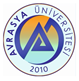 AVRASYA ÜNİVERSİTESİLİSANSÜSTÜ EĞİTİM ENSTİTÜSÜTEZ TESLİM FORMU…./…./20….AVRASYA ÜNİVERSİTESİ LİSANSÜSTÜ EĞİTİM ENSTİTÜSÜ MÜDÜRLÜĞÜ'NEEnstitünüz tez yazım kurallarına uygun olarak hazırlayıp ciltlenmiş olduğum 3 adet tez ile tez tesliminde istenen diğer belgeler ektedir.Mezuniyetimin onayı için gereğini saygılarımla arz ederim.                                                                                                                                                 …………...…….….		                                                                                                                               imza                                                                                                                                                                                                      Ekler1. Jüri üyelerince imzalanmış üç adet tez 2. Tezin tam metni ve eklerini içeren iki adet kompakt disk (Pdf, Word) 3. Bir adet doldurulup imzalanmış, üzerinde referans numarası olan Tez Veri Girişi ve Yayımlama İzin FormuTelif Hakkı AnlaşmasıBu anlaşma ile Tez çalışmamın, Avrasya Üniversitesi Kütüphane ve Dokümantasyon Daire Başkanlığı tarafından her türlü elektronik formatta arşivlenmesine ve kullanıma sunulmasına, tüm mülkiyet ve patent hakları ile tezimin tümü veya bir bölümü ile gelecekte yapacağım çalışmaların (makale, kitap vb.) kullanım haklarını elimde tutmak koşuluyla, izin veriyorum.                     Kabul Ediyorum		                 Kabul Etmiyorum																						                                     ........../........../20......										                       İmza									                        (Tezi Hazırlayanın)Bu form, Enstitümüzce tezi tez yazılım kılavuzuna uygun yazıldığı onaylanan öğrenciler tarafından doldurulacaktır.Açıklamalar:Kompakt Disk: "Yükseköğretim Kurumlarında Hazırlanan Lisansüstü Tezlerin İnternet Üzerinden Derlenmesi Hakkında Kılavuza" uygun doldurulan iki adet Kompakt Disk.(Pdf,Word) Dosyalar isimlendirilirken Tez Veri Giriş Formundaki referans numarası kullanılacaktırAdı ve SoyadıAna Bilim DalıAna Bilim DalıÖğrenci NoProgramıProgramıTelefon NumarasıE-mailAdresiTezin YazarıAnabilim DalıProgramıTez Danışmanı (Unvanı ile birlikte)Tezin İsmi (Türkçe)Tezin İsmi (İngilizce)Tez Savunma Tarihi (Gün/Ay/Yıl)Tezin Sayfa Sayısı  (Roma rakamlı kısım ve ekler hariç)